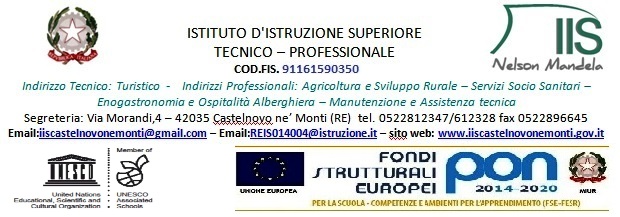 A.S. 2018-2019 Orario di ricevimento individuale docentiINDIRIZZO: MANUTENZIONE ED ASSISTENZA TECNICACognome e NomeGiornoOrarioSedeAlbiolo GioacchinoMartedì10.00-11.00Via Roma ex PreturaBonasoni MarinaMercoledì11.00-12.00Sede Via MorandiCallipari ElisaLunedì11.00-12.00Sede Via MorandiChiesi ValentinaLunedì10.00-11.00Via Roma ex PreturaCocchi AnnamariaLunedì10.00-11.00Sede Via MorandiConsolini M. GraziaMercoledì11.00-12.00Sede AgrarioCozzolino FabioSabato9.10-10.00Sede Via MorandiDallari SimonaMartedì11.00-12.00Sede Via MorandiDe Bellis Pasquale MarcoGiovedì10.00-11.00Sede Via MorandiDell’Eva DavideMercoledì9.00-10.00Via Roma ex PreturaFerri JessicaLunedì9.00-10.00Sede AlberghieroFuschillo LucianoLunedì10.05-11.00Sede Via MorandiGianferrari M. CeciliaLunedì10.05-10.35Sede Via MorandiGatti MarcoVenerdì9.00-10.00Sede Via MorandiLepera CarmineMercoledì10.00-11.00Sede Via MorandiLeto Calogero LucaMercoledì9.00-10.00Sede Via MorandiMaioli Lino GiuseppeVenerdì9.00-10.00Sede Via MorandiMaiorino GiovannaLunedì8.00-9.00Sede AlberghieroManfredi FedericoMercoledì10.00-11.00Sede Via MorandiMargini AnnaLunedì8.00-9.00Sede Via Morandi Meroni Anna MariaMercoledì10.00-11.00Sede Via MorandiMiscioscia DomenicoGiovedì9.10-10.00Sede AlberghieroMonte ValentinaVenerdì11.00-12.00Sede Via MorandiMoretti AndreaLunedì12.00-13.00Sede Via MorandiParasporo M. GabriellaLunedì9.00-10.00Sede AlberghieroPezza FabioVenerdì10.00-11.00Sede Via MorandiPignedoli Giuseppesu appuntamentoSabbadini SilviaMercoledì11.00-12.00Sede AgrarioTruppi AlessandraLunedì11.00-12.00Sede Via MorandiVaccari IsabellaGiovedì9.10-10.00Sede Via MorandiVasirani FabioVenerdì9.00-10.00Sede Via MorandiVergari EnricaLunedì10.00-11.00Sede Via MorandiZumbo FrancescoMercoledì10.00-11.00Sede Via Morandi